JEUX SERIEUX EN ECONOMIE GESTIONLES EMBALLAGES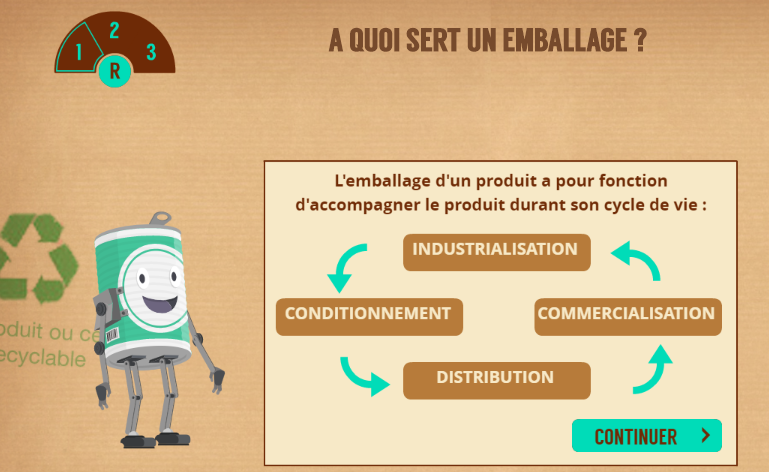 TYPE DE JEU : questionnairePUBLIC : CAP ECMS, CAP EVS, BAC PRO COMMERCEDISCIPLINE : Approvisonnement du rayon LIEN : http://education.francetv.fr/matiere/education-civique/cm1/jeu/les-emballages Ce jeu consisite à découvrir les différentes fonctions d’un emballage et son impact sur l’environnement. Durée : 15 mn environ. Lien avec le referentiel :CAP ECMS : S2 : Approvisionnement des rayons			S2-1 : le produit – conditionnement et emballageCAP EVS Option B : S2 : suivi d’assortiment			S2-2 : l’assortiment : approche commerciale des produits